SPORTDIENST AS i.s.m. WTC SPORTIEF AS 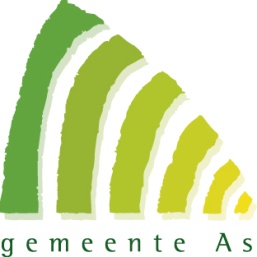 
Tweede rit van de 33steavondvierdaagse 	50kmWOENSDAG 25 JULI 2018I & S van 13u00 tot 17u00
Tent RA, Dorpsstraat LA, André Dumontlaan, Breeërweg, RA Kantonnale Baan, LA route 39, RD route 512, rotonde, RD Weg Naar Meeuwen, RD Weg Naar Zwartberg, LA route 04, LA Gestelstraat, LA Kolisbergen, LA Heidestraat, LA Middendijk, LA Ruitersbaan, RD Bovenlinde, RA Bosschel, LA Waubergstraat, RA Kruisdijk, RD Kleine dijk, RA Kleine dijk, LA Meeuwerbaan, RA Bunkerstraat, LA Bunkerstraat, RD Merelstraat, LA Bullenstraat, RD Gestelstraat RD, Kruisstraat RD, LA (grote baan) Hoogstraat, aan de kerk RA, KerkpleinControle: Taverne-Eethuis-Traiteur Het Pleintje, Kerkstraat 4, MeeuwenKiestraat RA, LA Boomgaardstraat, RA Gruitroderbaan, LA Kerkhofstraat, RA Bosstraat, LA Genitsstraat, LA Genitsstraat, RD Muisvenstraat, RA Poststraat, RD Campstraat, knooppunt 34, RA route 33 naar 527, RA Ophovenstraat, RD Groenstraat, RA Hubertuslaan, LA route 70, naar 527, LA Heikantstraat, RA Zandstraat, RA Weg Naar As, LA Weg naar Niel, RA Kastersstraat, LA Karel Theunissenlaan, Oude Molenweg, RA Ziepstraat, RA Huvenersstraat, RD DorpstraatAankomst tent 
WTC Sportief As wenst je veel fietsgenot en dankt je voor je aanwezigheid. Bij pech: Eygemans Ivo 0475/56 01 56